Руководителям исполнительных комитетов муниципальных образований Республики ТатарстанРуководителям органов управления образованием исполнительных комитетов муниципальных образований Республики ТатарстанРуководителям подведомственных республиканских центровРекторам подведомственных вузовДиректорам подведомственных учреждений среднего профессионального образованияДиректорам подведомственныхдетских домов, специальных (коррекционных)учреждений и школ-интернатовО трудовых договорах(эффективных контрактах) с работникамиВ соответствии с Указом Президента Российской Федерации от 07.05.2012 г. № 597 «О мероприятиях по реализации государственной социальной политики», Программой поэтапного совершенствования системы оплаты труда в государственных (муниципальных) учреждения на 2012-2018 годы, утвержденной распоряжением Правительства Российской федерации от 26.11.2012 г. № 2190-р, распоряжением Правительства Российской Федерации от 30.12.2012 №2620-р, распоряжением Кабинета Министров Республики Татарстан от 20.12.2012 №2291-р направляем Вам примерную форму трудового договора с работником государственного (муниципального) учреждения в связи с введением эффективного контракта.I. Эффективный контракт - это трудовой договор с работником, в котором конкретизированы его должностные обязанности, условия оплаты труда, показатели и критерии оценки эффективности деятельности для назначения стимулирующих выплат в зависимости от результатов труда и качества оказываемых государственных (муниципальных) услуг, а также меры социальной поддержки.При его заключении в отношении каждого работника должны быть уточнены и конкретизированы его трудовая функция, показатели и критерии оценки эффективности деятельности, установлен размер вознаграждения, а также размер поощрения за достижение коллективных результатов труда. Условия получения вознаграждения должны быть понятны как работодателю так и работнику, и не допускать двойного толкования.При заполнении раздела IV «Оплата труда» трудового договора следует указывать должностные оклады, ставки заработной платы, компенсационные и стимулирующие выплаты, предусмотренные постановлением Кабинета Министров Республики Татарстан от 24.08.2010 г. № 678 «Об условиях оплаты труда работников государственных учреждений Республики Татарстан» и иными постановлениями Кабинета Министров Республики Татарстан, устанавливающими условия оплаты труда для организаций соответствующей сферы деятельности.На основании вышеизложенного Министерство образования и науки Республики Татарстан просит Вас организовать работу по заключению руководителями государственных (муниципальных) учреждений образования с работниками трудовых договоров (эффективных контрактов) до 1 марта 2013 года, конкретизировав в них показатели и критерии оценки деятельности работника, размеры и условия назначения стимулирующих выплат.II.	Руководителям необходимо:К ранее заключенным трудовым договорам с работниками в установленном законодательством порядке заключить дополнительные соглашения. В дополнительных соглашениях необходимо отразить условия из примерной формы трудового договора (эффективного контракта), которые отсутствуют в заключенных трудовых договорах.С вновь принимаемыми работниками заключаются трудовые договора утвержденной формы.В соответствии со статьей 72 Трудового кодекса Российской Федерации (далее - ТК РФ) изменение определенных сторонами условий договора допускается только по соглашению сторон трудового договора, заключаемому в письменной форме.Согласно статье 74 ТК РФ допускается изменение определенных сторонами условий трудового договора по инициативе работодателя (за исключением изменения трудовой функции работника) по причинам, связанным с изменением организационных или технологических условий труда.О предстоящих изменениях определенных сторонами условий трудового договора, а также о причинах, вызвавших необходимость таких изменений, работодатель обязан уведомить работника в письменной форме не позднее, чем за два месяца.Если работник не согласен работать в новых условиях, то работодатель обязан в письменной форме предложить ему другую имеющуюся у работодателя работу (как вакантную должность или работу, соответствующую квалификации работника, так и вакантную нижестоящую должность или нижеоплачиваемую работу), которую работник может выполнять с учетом его состояния здоровья. При этом работодатель обязан предлагать работнику все отвечающие указанным требованиям вакансии, имеющиеся у него в данной местности. Предлагать вакансии в других местностях работодатель обязан, если это предусмотрено коллективным договором, соглашениями, трудовым договором.При отсутствии указанной работы или отказе работника от предложенной работы трудовой договор прекращается в соответствии с пунктом 7 части первой статьи 77 ТК РФ.В случае если по причинам, связанным с изменением организационных или технологических условий труда может произойти массовое увольнение работников, работодатель в целях сохранения рабочих мест имеет право с учетом мнения выборного органа первичной профсоюзной организации и с соблюдением порядка установленного ТК РФ для принятия локальных нормативных актов, вводить режим неполного рабочего дня (смены) и (или) неполной рабочей недели на срок до шести месяцев.Если работник отказывается от продолжения работы в режиме неполного рабочего дня (смены) и (или) неполной рабочей недели, то трудовой договор расторгается в соответствии с пунктом 2 части первой статьи 81 ТК РФ. При этом работнику предоставляются соответствующие гарантии и компенсации.Отмена режима неполного рабочего дня (смены) и (или) неполной рабочей недели ранее срока, на который они были установлены, производится работодателем с учетом мнения выборного органа первичной профсоюзной организации.Изменения определенных сторонами условий трудового договора, вводимые в соответствии с данным положением, не должны ухудшать положение работника по сравнению с установленным коллективным договором, соглашениями.III. В срок до 1 апреля 2013 года представить информацию о ходе выполнения данного мероприятия. В отдел кадровой политики Министерства образования и науки Республики Татарстан направить принятые исполнительным комитетом муниципальных районов и городских округов постановления и приказы по изменению, заключению трудовых договоров (эффективных контрактов), а также заключенные соглашения и трудовые договора (эффективные контракты) с работниками (выборочно в отсканированном виде), отчет по прилагаемой форме о заключении дополнительных соглашений к ранее заключенным трудовым договорам с работниками (приложение №1).Данное письмо является обязательным для руководителей всех учреждений, подведомственных Министерству образования и науки Республики Татарстан, носит рекомендательный характер для руководителей органов управления образованием исполнительных комитетов муниципальных образований Республики Татарстан.Приложение №1 на 1 л в 1 экз;Приложение №2 примерная форма трудового договора для заключения с работником государственного (муниципального) общеобразовательного учреждения (ДОУ, школы, УДОД) на 12 л. в 1 экз.;Приложение №3 примерная форма трудового договора для заключения с работником государственного (муниципального) общеобразовательного учреждения (СПО, В ПО, ДПО) на 12 л. в 1 экз.Министр								Э.Н. ФаттаховТ.К. Ершова292-73-53Приложение № 1Наименование органа управления образованием исполнительных комитетов муниципального образования Республики Татарстан_______________________________________________________________________________________________________________________________________Наименование учреждения, подведомственного Министерству образования и науки Республики Татарстан______________________________________________________________________________________________________________________________________Приложение № 2Трудовой договорпримерная форма трудового договора для заключения с работником государственного (муниципального) общеобразовательного учреждения(ДОУ, школы, УДОД)____________________________				«___»___________20___г.(город, населенный пункт)______________________________________________________________________,(наименование учреждения в соответствии с уставом)в лице ______________________________________________________________________,(должность, ф.и.о.)действующего на основании ______________________________________________________________________(устав, доверенность)_______________________________________________, именуемый в дальнейшемработодателем, с одной стороны, и ________________________________________,(ф.и.о.) именуемый(ая) в дальнейшем работником, с другой стороны (далее - стороны) заключили настоящий трудовой договор о нижеследующем:Общие положения1. По  настоящему трудовому договору работодатель предоставляет работнику работу по______________________________________________________________(наименование должности, профессии или______________________________________________________________________специальности с указанием квалификации*)а работник обязуется лично выполнять следующую работу в соответствии с условиями настоящего трудового договора:______________________________________________________________________(указать конкретные виды работ и функции, которые работник должен выполнять по трудовому договору либо указать их в приложении к трудовому договору)____________________________________________________________________________________________________________________________________________* Если в соответствии с Трудовым кодексом РФ, иными федеральными законами с выполнением работ по данной должности, профессии или специальностям связано предоставление компенсаций и льгот либо наличие ограничений, то ее наименование должно соответствовать наименованию, указанному в квалификационных справочниках, утверждаемых в установленном Правительством РФ порядке. 2. Работник принимается на работу:_______________________________________ ______________________________________________________________________(указать полное наименование филиала, иного обособленного структурного подразделения работодателя, если работник принимается на работу в конкретные филиал или иное обособленное структурное подразделение работодателя с указанием его местонахождения).3. Работник осуществляет работу в структурном подразделении работодателя______________________________________________________________________(указать наименование необособленного отделения, отдела, лаборатории и пр.)4.	Работа у работодателя является для работника:_________________________(основной, по совместительству)5.	Настоящий трудовой договор заключается на:________________________________________________________________________________________________(неопределенный срок, определенный срок (указать продолжительность), на время выполнения определенной работы с указанием причины (основания) заключения срочного трудового договора в соответствии со ст.59 ТК РФ)Настоящий трудовой договор вступает в силу с «___»________________20____г.Дата начала работы «___»_____________20____г.<*>  8. Работнику устанавливается срок испытания продолжительностью _______________ с целью проверки соответствия работника поручаемой работе.месяцев (недель, дней)Права и обязанности работника9.	Работник имеет право на:а)	предоставление ему работы, обусловленной настоящим трудовым договором;б)	обеспечение безопасности и условий труда, соответствующих государственным нормативным требованиям охраны труда;в)	своевременную и в полном объеме выплату заработной платы, размер и условия получения которой определяются настоящим трудовым договором, с учетом квалификации работника, сложности труда, количества и качества выполненной работы;г)	иные права, предусмотренные трудовым законодательством Российской Федерации, настоящим трудовым договором.10.	Работник обязан:а)	добросовестно выполнять свои трудовые обязанности, возложенные на него пунктом 1 настоящего трудового договора;б)	соблюдать правила внутреннего трудового распорядка, действующие у работодателя, требования по охране труда и обеспечению безопасности труда;в)	соблюдать трудовую дисциплину;г)	бережно относиться к имуществу работодателя, в том числе находящемуся у работодателя имуществу третьих лиц, если работодатель несет ответственность за сохранность этого имущества, и других работников;д)	незамедлительно сообщать работодателю либо непосредственному руководителю о возникновении ситуации, представляющей угрозу жизни и здоровью людей, сохранности имущества работодателя, в том числе находящемуся у работодателя имуществу третьих лиц, если работодатель несет ответственность за сохранность этого имущества, имуществу других работников.<*>е)____________________________________________________________(указать иные обязанности работника, обусловленные спецификой его должностных (профессиональных, функциональных) обязанностей).Права и обязанности работодателя11.	Работодатель имеет право:а)	требовать от работника добросовестного исполнения обязанностей по настоящему трудовому договору;б)	принимать локальные нормативные акты, в том числе правила внутреннего трудового распорядка, требования по охране труда и обеспечению безопасности труда;в)	привлекать работника к дисциплинарной и материальной ответственности в порядке, установленном Трудовым кодексом РФ, иными федеральными законами;г)	поощрять работника за добросовестный эффективный труд;д)	иные права, предусмотренные трудовым законодательством РФ и настоящим трудовым договором.12.	Работодатель обязан:а)	предоставить работнику работу, обусловленную настоящим трудовым договором;б)	обеспечить безопасность и условия труда работника, соответствующие государственным нормативным требованиям охраны труда;в)	обеспечивать работника оборудованием, инструментами, технической документацией и иными средствами, необходимыми для исполнения им трудовых обязанностей;г)	выплачивать в полном размере причитающуюся работнику заработную плату в установленные сроки;д)	осуществлять обработку и обеспечивать защиту персональных данных работника в соответствии с законодательством Российской Федерации;е)	знакомить работника под роспись с принимаемыми локальными нормативными актами, непосредственно связанными с его трудовой деятельностью;ж)	исполнять иные обязанности, предусмотренные трудовым законодательством и иными нормативными правовыми актами, содержащими нормы трудового права, коллективным договором, соглашениями, локальными нормативными актами и настоящим трудовым договором.Оплата труда13.	За выполнение трудовых обязанностей, предусмотренных настоящим трудовым договором, работнику устанавливается заработная плата:а) должностной оклад (ставка заработной платы) в размере _________ рублейв месяц;<*> б) работнику производятся выплаты компенсационного характера:(Выплаты компенсационного характера, размеры и условия их осуществления устанавливаются коллективными договорами, соглашениями, локальными нормативными актами в соответствии с трудовым законодательством и иными нормативными правовыми актами, содержащими нормы трудового права.)в) работнику производятся выплаты стимулирующего характера **.г) выплаты педагогическим работникам за неаудиторную занятость** При заключении трудового договора с работником указываются те виды выплат из числа вышеприведенных, которые устанавливаются данному работнику.14.	Выплата заработной платы работнику производится в сроки и порядке, которые установлены____________________________________________________(коллективным договором, правилами внутреннего трудового распорядка).15.	На работника распространяются льготы, гарантии и компенсации, установленные законодательством Российской Федерации, нормативными правовыми актами Республики Татарстан, коллективным договором и локальными нормативными актами.Рабочее время и время отдыха16.	Работнику устанавливается следующая продолжительность рабочего времени (нормы часов педагогической работы за ставку)______________________(нормальная, сокращенная, неполное рабочее время)17.	Режим работы (рабочие дни и выходные дни, время начала и окончания работы ________________________________________________________________(указать режим работы либо ссылку на правила внутреннего трудового распорядка учреждения, которыми определен режим рабочего времени работников учреждения)<*>  18. Работнику устанавливаются следующие особенности режима работы______________________________________________________________________(указать особенности режима работы при их наличии).19. Работнику предоставляется ежегодный основной оплачиваемый отпуск продолжительностью ________ календарных дней.<*> 20. Работнику предоставляется ежегодный дополнительный оплачиваемый отпуск продолжительностью ___________ в связи _________________________________________________________________________________________________(указать основание установления дополнительного отпуска)21.	Ежегодный оплачиваемый отпуск (основной, дополнительный) предоставляется в соответствии с графиком отпусков.VI. Социальное страхование и меры социальной поддержки работника,предусмотренные законодательством, отраслевым соглашением,коллективным договором, настоящим трудовым договором22.	Работник подлежит обязательному социальному страхованию в соответствии с законодательством Российской Федерации.<*> 23. Работник имеет право на дополнительное страхование на условиях и в порядке, которые установлены ____________________________________________ ______________________________________________________________________(указать вид страхования, наименование локального нормативного акта)<**> 24. Работнику предоставляются следующие меры социальной поддержки, предусмотренные законодательством Российской Федерации, законодательством Республики  Татарстан, отраслевым соглашением, коллективным договором, настоящим трудовым договором (указать):______________________________________________________________________VII. Иные условия трудового договора25.	Работник обязуется не разглашать охраняемую законом тайну (государственную, коммерческую, служебную и иную тайну), ставшую известной работнику в связи с исполнением им трудовых обязанностей.С перечнем информации, составляющей охраняемую законом тайну, работник должен быть ознакомлен под роспись.26.	Иные условия трудового договора __________________________________.Ответственность сторон трудового договора27. Работодатель и работник несут ответственность за неисполнение или ненадлежащее исполнение взятых на себя обязанностей и обязательств, установленных законодательством Российской Федерации, локальными нормативными актами и настоящим трудовым договором.28. За совершение дисциплинарного проступка, то есть неисполнение или ненадлежащее исполнение работником по его вине возложенных на него трудовых обязанностей, к работнику могут быть применены дисциплинарные взыскания, предусмотренные Трудовым кодексом РФ.Изменение и прекращение трудового договора29.	Изменения могут быть внесены в настоящий трудовой договор: по соглашению сторон, при изменении законодательства Российской Федерации в части, затрагивающей права, обязанности и интересы сторон, по инициативе сторон, а также в других случаях, предусмотренных Трудовым кодексом РФ.30.	При изменении работодателем условий настоящего трудового договора (за исключением трудовой функции) по причинам, связанным с изменением организационных или технологических условий труда, работодатель обязан уведомить об этом работника в письменной форме не позднее чем за 2 месяца (ст.74 Трудового кодекса РФ).О предстоящем увольнении в связи с ликвидацией учреждения, сокращением численности или штата работников учреждения работодатель обязан предупредить работника персонально и под роспись не менее чем за 2 месяца до увольнения   (ст. 180 Трудового кодекса РФ).31.	Настоящий трудовой договор прекращается по основаниям, установленным
Трудовым кодексом РФ и иными федеральными законами.При расторжении трудового договора работнику предоставляются гарантии и компенсации, предусмотренные Трудовым кодексом РФ и иными федеральными законами.Заключительные положенияТрудовые споры и разногласия сторон по вопросам соблюдения условий настоящего трудового договора разрешаются по соглашению сторон, а в случае недостижения соглашения рассматриваются комиссией по трудовым спорам и (или) судом в порядке, установленном законодательством Российской Федерации.В части, не предусмотренной настоящим трудовым договором, стороны руководствуются законодательством Российской Федерации.Настоящий трудовой договор заключен в 2 экземплярах (если иное не предусмотрено законодательством Российской Федерации), имеющих одинаковую юридическую силу.Один экземпляр хранится у работодателя, второй передается работнику.__________________________________________<*> Отмечены условия трудового договора, включение которых в трудовой договор обязательно, если по содержанию трудового отношения имеются такие особенности.<**> Отмечены дополнительные условия, включение которых в трудовой договор возможно, если о них сторонами достигнуто соответствующее соглашение.Работник получил один экземплярнастоящего трудового договора__________________________(дата и подпись работника)Приложение № 3Трудовой договорпримерная форма трудового договора для заключения с работником государственного учреждения профессионального образования(СПО, ВПО, ДПО)_____________________________ 			«__»_________20______г.(город, населенный пункт)______________________________________________________________________ (наименование учреждения в соответствии с уставом)в лице______________________________________________________________________(должность, Ф.И.О.)действующего на основании______________________________________________________________________(устав, доверенность)_______________________________________________, именуемый в дальнейшемработодателем, с одной стороны, и ________________________________________,(Ф.И.О.)именуемый(ая) в дальнейшем работником, с другой стороны (далее - стороны) заключили настоящий трудовой договор о нижеследующем:Общие положения1. По настоящему трудовому договору работодатель предоставляет работнику работу по_____________________________________________________________(наименование должности, профессии или специальности с указанием квалификации*)а работник обязуется лично выполнять следующую работу в соответствии с условиями настоящего трудового договора:______________________________________________________________________(указать конкретные виды работ и функции, которые работник должен выполнять по трудовому договору либо указать их в приложении к трудовому договору)____________________________________________________________________________________________________________________________________________* Если в соответствии с Трудовым кодексом РФ, иными федеральными законами с выполнением работ по данной должности, профессии или специальностям связано предоставление компенсаций и льгот либо наличие ограничений, то ее наименование должно соответствовать наименованию, указанному в квалификационных справочниках, утверждаемых в установленном Правительством РФ порядке.2. Работник принимается на работу:______________________________________________________________________________________________________________(указать полное наименование филиала, иного обособленного структурного подразделения работодателя, если работник принимается на работу в конкретные филиал или иное обособленное структурное подразделение работодателя с указанием его местонахождения).3.	Работник осуществляет работу в структурном подразделении работодателя (указать наименование необособленного отделения, отдела, лаборатории и пр.)4.	Работа у работодателя является для работника:_________________________(основной, по совместительству)5. Настоящий трудовой договор заключается на:___________________________________________________________________________________________________(неопределенный срок, определенный срок (указать продолжительность), на время выполнения определенной работы с указанием причины (основания) заключения срочного трудового договора в соответствии со ст.59 ТК РФ)Настоящий трудовой договор вступает в силу с «____»________20_____г.Дата начала работы «____»_________20_______г.<*> 8. Работнику устанавливается срок испытания продолжительностью ___________ с целью проверки соответствия работника поручаемой работе.месяцев (недель, дней)Права и обязанности работника9.	Работник имеет право на:а)	предоставление ему работы, обусловленной настоящим трудовым договором;б)	обеспечение безопасности и условий труда, соответствующих государственным нормативным требованиям охраны труда;в)	своевременную и в полном объеме выплату заработной платы, размер и условия получения которой определяются настоящим трудовым договором, с учетом квалификации работника, сложности труда, количества и качества выполненной работы;г)	иные права, предусмотренные трудовым законодательством Российской Федерации, настоящим трудовым договором.10.	Работник обязан:а)	добросовестно выполнять свои трудовые обязанности, возложенные на него пунктом 1 настоящего трудового договора;б)	соблюдать правила внутреннего трудового распорядка, действующие у работодателя, требования по охране труда и обеспечению безопасности труда;в)	соблюдать трудовую дисциплину;г)	бережно относиться к имуществу работодателя, в том числе находящемуся у работодателя имуществу третьих лиц, если работодатель несет ответственность за сохранность этого имущества, и других работников;д)	незамедлительно сообщать работодателю либо непосредственному руководителю о возникновении ситуации, представляющей угрозу жизни и здоровью людей, сохранности имущества работодателя, в том числе находящемуся у работодателя имуществу третьих лиц, если работодатель несет ответственность за сохранность этого имущества, имуществу других работников.<*>е)__________________________________________________________________(указать иные обязанности работника, обусловленные спецификой его должностных (профессиональных, функциональных) обязанностей).Права и обязанности работодателя11.	Работодатель имеет право:а)	требовать от работника добросовестного исполнения обязанностей по настоящему трудовому договору;б)	принимать локальные нормативные акты, в том числе правила внутреннего трудового распорядка, требования по охране труда и обеспечению безопасности труда;в)	привлекать работника к дисциплинарной и материальной ответственности в порядке, установленном Трудовым кодексом РФ, иными федеральными законами;г)	поощрять работника за добросовестный эффективный труд;д)	иные права, предусмотренные трудовым законодательством РФ и настоящим трудовым договором.12.	Работодатель обязан:а)	предоставить работнику работу, обусловленную настоящим трудовым договором;б)	обеспечить безопасность и условия труда работника, соответствующие государственным нормативным требованиям охраны труда;в)	обеспечивать работника оборудованием, инструментами, технической документацией и иными средствами, необходимыми для исполнения им трудовых обязанностей;г)	выплачивать в полном размере причитающуюся работнику заработную плату в установленные сроки;д)	осуществлять обработку и обеспечивать защиту персональных данных работника в соответствии с законодательством Российской Федерации;е)	знакомить работника под роспись с принимаемыми локальными нормативными актами, непосредственно связанными с его трудовой деятельностью;ж)	исполнять иные обязанности, предусмотренные трудовым законодательством и иными нормативными правовыми актами, содержащими нормы трудового права, коллективным договором, соглашениями, локальными нормативными актами и настоящим трудовым договором.Оплата труда13.	За выполнение трудовых обязанностей, предусмотренных настоящим трудовым договором, работнику устанавливается заработная плата:а) должностной оклад (ставка заработной платы) в размере ______________ рублей в месяц;<*> б) работнику производятся выплаты компенсационного характера:(Выплаты компенсационного характера, размеры и условия их осуществления устанавливаются коллективными договорами, соглашениями, локальными нормативными актами в соответствии с трудовым законодательством и иными нормативными правовыми актами, содержащими нормы трудового права.) в) работнику производятся выплаты стимулирующего характера **:г) выплаты педагогическим работникам за неаудиторную занятость** При заключении трудового договора с работником указываются те виды выплат из числа вышеприведенных, которые устанавливаются данному работнику.14.	Выплата заработной платы работнику производится в сроки и порядке, которые установлены ___________________________________________________(коллективным договором, правилами внутреннего трудового распорядка).15.	На работника распространяются льготы, гарантии и компенсации, установленные законодательством Российской Федерации, нормативными правовыми актами Республики Татарстан, коллективным договором и локальными нормативными актами.Рабочее время и время отдыха16.	Работнику устанавливается следующая продолжительность рабочего времени (нормы часов педагогической работы за ставку)______________________(нормальная, сокращенная, неполное рабочее время)17.	Режим работы (рабочие дни и выходные дни, время начала и окончания работы ________________________________________________________________ (указать режим работы либо ссылку на правила внутреннего трудового распорядка учреждения, которыми определен режим рабочего времени работников учреждения)<*> 18. Работнику устанавливаются следующие особенности режима работы ______________________________________________________________________(указать особенности режима работы при их наличии).19. Работнику предоставляется ежегодный основной оплачиваемый отпуск продолжительностью ____ календарных дней.<*> 20. Работнику предоставляется ежегодный дополнительный оплачиваемый отпуск продолжительностью _________________ в связи____________________________________________________________________________________________(указать основание установления дополнительного отпуска) 21. Ежегодный оплачиваемый отпуск (основной, дополнительный) предоставляется в соответствии с графиком отпусков.VI. Социальное страхование и меры социальной поддержки работника,предусмотренные законодательством, отраслевым соглашением,коллективным договором, настоящим трудовым договором22. Работник подлежит обязательному социальному страхованию в соответствии с законодательством Российской Федерации.<*> 23. Работник имеет право на дополнительное страхование на условиях и в порядке, которые установлены____________________________________________ ______________________________________________________________________(указать вид страхования, наименование локального нормативного акта)<**> 24. Работнику предоставляются следующие меры социальной поддержки, предусмотренные законодательством Российской Федерации, законодательством Республики Татарстан, отраслевым соглашением, коллективным договором, настоящим трудовым договором (указать):Иные условия трудового договора25.	Работник обязуется не разглашать охраняемую законом тайну (государственную, коммерческую, служебную и иную тайну), ставшую известной работнику в связи с исполнением им трудовых обязанностей.С перечнем информации, составляющей охраняемую законом тайну, работник должен быть ознакомлен под роспись.26.	Иные условия трудового договора ___________________________________.Ответственность сторон трудового договора27. Работодатель и работник несут ответственность за неисполнение или ненадлежащее исполнение взятых на себя обязанностей и обязательств, установленных законодательством Российской Федерации, локальными нормативными актами и настоящим трудовым договором.28. За совершение дисциплинарного проступка, то есть неисполнение или ненадлежащее исполнение работником по его вине возложенных на него трудовых обязанностей, к работнику могут быть применены дисциплинарные взыскания, предусмотренные Трудовым кодексом РФ.Изменение и прекращение трудового договора29.	Изменения могут быть внесены в настоящий трудовой договор: по соглашению сторон, при изменении законодательства Российской Федерации в части, затрагивающей права, обязанности и интересы сторон, по инициативе сторон, а также в других случаях, предусмотренных Трудовым кодексом РФ.30.	При изменении работодателем условий настоящего трудового договора (за исключением трудовой функции) по причинам, связанным с изменением организационных или технологических условий труда, работодатель обязан уведомить об этом работника в письменной форме не позднее чем за 2 месяца (ст.74 Трудового кодекса РФ).О предстоящем увольнении в связи с ликвидацией учреждения, сокращением численности или штата работников учреждения работодатель обязан предупредить работника персонально и под роспись не менее чем за 2 месяца до увольнения (ст. 180 Трудового кодекса РФ).31.	Настоящий трудовой договор прекращается по основаниям, установленнымТрудовым кодексом РФ и иными федеральными законами.При расторжении трудового договора работнику предоставляются гарантии и компенсации, предусмотренные Трудовым кодексом РФ и иными федеральными законами.Заключительные положенияТрудовые споры и разногласия сторон по вопросам соблюдения условий настоящего трудового договора разрешаются по соглашению сторон, а в случае недостижения соглашения рассматриваются комиссией по трудовым спорам и (или) судом в порядке, установленном законодательством Российской Федерации.В части, не предусмотренной настоящим трудовым договором, стороны руководствуются законодательством Российской Федерации.Настоящий трудовой договор заключен в 2 экземплярах (если иное не предусмотрено законодательством Российской Федерации), имеющих одинаковую юридическую силу.Один экземпляр хранится у работодателя, второй передается работнику.______________________________________________________________________<*> Отмечены условия трудового договора, включение которых в трудовой договор обязательно, если по содержанию трудового отношения имеются такие особенности.<**> Отмечены дополнительные условия, включение которых в трудовой договор возможно, если о них сторонами достигнуто соответствующее соглашение.Работник получил один экземплярнастоящего договора_______________________(дата и подпись работника)МИНИСТЕРСТВО ОБРАЗОВАНИЯ И НАУКИРЕСПУБЛИКИ ТАТАРСТАНКремлевская ул., д, 9; Казань, 420111Тел.: (843) 292-75-41; тел./факс: 292-93-51E-mail: mon@taiar.ru    http://www.mon.tatar.rttОКПО 00099837, ОГРН 1021602833196ИНН/КПП 1654002248/165501001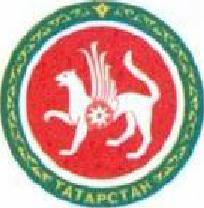 ТАТАРСТАН РЕСПУБЛИКАСЫНЪЩМЭГАРИФ ЬЭМ ФОН МИНИСТРЛЫГЫКремль урамы, 9 нчы йорт, Казан шэпэре, 420111,Тел.: (843) 292-7541; тел./факс: 292-93-51E-mail: mon@tatar.ru    http://www.mon.tatar.ruОКПО 00099837, ОГРН 1021602833196ИНН/КПП 1654002248/ 165501001Решение, принятое ОМС, либо руководителем учреждения(номер, дата)Количество работников(чел.)Количество работников, с которыми заключены дополнительные соглашение к ранее заключенным трудовым договорам(чел.)Количество работников с которыми заключены трудовые договора (эффективные контракты) (чел.)Наименование выплатыРазмер выплатыФактор, обусловливающий получение выплатыНаименование выплатыНаименование выплатыУсловия получения выплатыи порядок ее расчетаОснования получения выплат, показатели и критерии эффективностиПериодичностьРазмерывыплат1.3а интенсивность и высокие результаты работыЗа специфику деятельности (За специфику образовательной программы)Указываются соответствующие НПА, в т.ч. локальные нормативные акты учреждения (наименование, №, дата): - для работников учреждений образования (ДОУ, общеобразовательные учреждения, УДОД) за работу с определенными категориями воспитанников (обучающихся):«В соответствии с п.8.5,-8.7 Положения об условиях оплаты труда работников профессиональных квалификационных групп должностей работников образования государственных учреждений РТ (далее - Положение №1), утвержденного постановлением КМ РТ от 24.08.2010 № 678, приказом учреждения от ____ №____, коллективным договором от ____»,- для работников профессионально- квалификационных групп культуры среднего, ведущего звена и руководящего состава в отдельных учреждениях:«В соответствии с п.5.5.-5.6. Положения об условиях оплаты труда работников профессиональных квалификационных групп должностей работников культуры, искусства и кинематографии государственных учреждений РТ (далее-Положение №2), утвержденного постановлением КМ РТ от 24.08.2010 №678, приказом учреждения___ от ___ №_____, коллективным договором от ______»,- для работников профессионально- квалификационной групп должностей медицинских и фармацевтических работников в отдельных учреждениях:«В соответствии с п.5.5,-5.6. Положения об условиях оплаты труда работников профессиональных квалификационных групп должностей медицинских и фармацевтических работников государственных учреждений РТ (далее - Положение №3), утвержденного постановлением КМ РТ от24.08.2010 №678, приказом учреждения от _____ №__, коллективным договором от _____»,- для работников профессионально- квалификационной групп должностей работников физической культуры и спорта в отдельных учреждениях:«В соответствии с п.7.5,-7.6. Положения об условиях оплаты труда работников профессиональных квалификационных групп должностей работников физической культуры и спорта государственных учреждений РТ (далее - Положение №4), утвержденного постановлением КМ РТ от 24.08.2010 №678, приказом учреждения от _____№____, коллективным договором от ____».«За осуществление деятельности на должности ___________(указать), в подразделении__________ (указать), учреждения ___________ (указать тип), дающие право на установление надбавки за специфику деятельности (специфику образовательной программы)»ежемесячноЗа управление структурным подразделением (За управление)Указываются соответствующие НПА, в т.ч. локальные нормативные акты учреждения (наименование, №, дата): - для работников образования профессионально-квалификационной группы руководителей структурных подразделений в учреждениях образования (ДОУ, общеобразовательные учреждения, УДОД):«В соответствии с п.8.10. Положения №1, утвержденного постановлением КМ РТ от 24.08.2010 №678, приказом учреждения от________ №_____, коллективным договором от ________»,-для работников профессионально- квалификационной группы должностей работников культуры ведущего звена и руководящего состава:«В соответствии с п.5.7. Положения №2, утвержденного постановлением КМ РТ от 24.08.2010 №678, приказом учреждения от____ №____ коллективным договором от _____»- для работников профессионально -квалификационной группы должностей работников среднего медицинского и фармацевтического персонала:«В соответствии с п.5.7. Положения №3, утвержденного постановление.» КМ РТ от 24.08.2010 №678, приказом учреждения от___ №___, коллективным договором от ____», - для работников профессионально- квалификационной групп должностей работников физической культуры и спорта:«В соответствии с п.7.17. Положения №4, утвержденного постановлением КМ РТ от 24.08.2010 №678, приказом учреждения от_______ №_____, коллективным договорами от ____»«За управление структурным подразделением__________(указать)»или «За заведование___________(указать)ЕжемесячноЗа наличие почетных званий, государственных наградУказываются соответствующие НПА, в т.ч. локальные нормативные акты учреждения (наименование, №, дата):-	по должностям работников образования, входящим в профессиональные квалификационные группы должностей учебно-вспомогательного персонала первого и второго уровней, педагогических работников и руководителей структурных подразделений в учреждениях образования (ДОУ, общеобразовательные учреждения, УДОД):«В соответствии с п.8.8.-8.9. Положения №1, утвержденного постановлением КМ РТ от 24.08.2010 №678, приказом учреждения от____ №____, коллективным договором от _____»,-	для работников, входящих в профессиональные квалификационные группы должностей работников культуры, искусства и кинематографии:«В соответствии с п.5.8.-5.9. Положения №2, утвержденного постановлением КМ РТ от 24.08.2010 №678, приказом учреждения от___ №___, коллективным договором от _______»,-	для работников, входящих в профессиональные квалификационные группы должностей медицинских и фармацевтических работников:«В соответствии с п.5.8,-5.9. Положения №3, утвержденного постановлением КМ РТ от 24.08.2010 №678, приказом учреждения от____ №___, коллективным договором от _____»,-	для работников профессионально- квалификационной групп должностей работников физической культуры и спорта:«В соответствии с п.7.18.-7.19. Положения №4, утвержденного постановлением КМ РТ от 24.08.2010 №678, приказом учреждения от____ №____, коллективным договором от _____».«За наличие почетного звания___________(указать)»«За наличие государственной награды___________(указать)»ЕжемесячноЗа сложность и напряженность работы (За сложность работыУказывается соответствующие НПА, в т.ч. локальные нормативные акты учреждения (наименование, №, дата):- для работников профессиональных квалификационных групп должностей педагогических работников и руководителей- структурных подразделений в учреждениях образования (ДОУ, общеобразовательные учреждения, УДОД) за работу с определенными категориями воспитанников (обучающихся):«В соответствии с п.8.19. Положения №1, утвержденного постановлением КМ РТ от 24.08.2010 №678, приказом учреждения от____ №____, коллективным договором от ____»,- для работников профессионально- квалификационных групп должностей среднего медицинского и фармацевтического персонала, врачей и провизоров:«В соответствии с п.5.10. Положения №3, утвержденного постановлением КМ РТ от 24.08.2010 №678, приказом учреждения от____ № ____, коллективным договором от_____»«По профессиональной квалификационной группе __________ (указать) и квалификационному уровню___________(указать)»ежемесячно2. За стаж работы по профилю (За стаж работы в учреждении)2. За стаж работы по профилю (За стаж работы в учреждении)Указываются соответствующие НПА, в т.ч. локальные нормативные акты учреждения (наименование, №, дата):-	для работников учреждений образования (ДОУ, общеобразовательные учреждения, УДОД) по стажевым группам в разрезе профессионально-квалификационных групп и квалификационных уровней в зависимости от продолжительности работы по профилю:«В соответствии с п.8.11.-8.18. Положения №1, утвержденного постановлением КМ РТ от 24.08.2010 №678, приказом учреждения от___ №____, коллективным договором от ____»,-	для работников культуры по стажевым группам в разрезе профессионально- квалификационных групп в зависимости от продолжительности работы по профилю:«В соответствии с п. 5.10.-5.11. Положения №2, утвержденного постановлением КМ РТ от 24.08.2010 №678, приказом учреждения от ____ №_____, коллективным договором от _____»,-	для работников профессиональных квалификационных групп должностей медицинских и фармацевтических работников по стажевым группам в разрезе профессионально- квалификационных групп в зависимости от продолжительности работы:«В соответствии с п.5.11.-5.12. Положения №3, утвержденного постановлением КМ РТ от 24.08.2010 №678, приказом учреждения от___ №____, коллективным договором от ____»,- для работников физической культуры и спорта по стажевым группам в разрезе профессионально-квалификационных групп и квалификационных уровней в зависимости от продолжительности работы:«В соответствии с п.7.20.-7.21. Положения №4, утвержденного постановлением КМ РТ от 24.08.2010 №678, приказом учреждения от____ №___, коллективным договоромот _____».«За стаж работы___________лет/год(а) (указать)»Ежемесячно3. За квалификационную категорию3. За квалификационную категориюУказываются соответствующие НПА, в т.ч. локальные нормативные акты учреждения (наименование, №, дата):-	для работников профессиональных квалификационных групп педагогических работников и руководителей структурных подразделений учреждений образования (ДОУ, общеобразовательные учреждения, УДОД) при наличии у них действующей квалификационной категории в пределах срока действия квалификационной категории:«В соответствии с п.8.4. Положения №1, утвержденного постановлением КМ РТ от 24.08.2010 №678, приказом учреждения от____ №___, коллективным договором от ____»,-	для работников профессиональных квалификационных групп должностей работников культуры, искусства и кинематографии, занятых по специальностям, предусматривающим в соответствии с тарифно-квалификационными характеристиками присвоение квалификационных категорий по итогам аттестации в разрезе профессионально квалификационных групп:«В соответствии с п.5.4. Положения №2, утвержденного постановление.» КМ РТ от 24.08.2010 №678, приказом учреждения от___ №____, коллективным договором от ____»,-	для медицинских и фармацевтических работников, занятых по специальностям, предусматривающим в соответствии с тарифно-квалификационными характеристиками присвоение квалификационных категорий по итогам аттестации в разрезе профессионально-квалификационных групп:«В соответствии с п.5.4. Положения №3, утвержденного постановлением КМ РТ от 24.08.2010 №678, приказом учреждения от____ №_____, коллективным договором от ____»,-	для работников профессионально- квалификационной групп должностей работников физической культуры и спорта при наличии у них действующей квалификационной категории в пределах срока действия квалификационной категории:«В соответствии с п.7.4. Положения №4, утвержденного постановлением КМ РТ от 24.08.2010 №678, приказом учреждения от____ №_____, коллективным договором от ___».«За наличие квалификационной категории __________(указать)Ежемесячно4. За качество выполняемых работ4. За качество выполняемых работУказываются соответствующие НПА, в т.ч. локальные нормативные акты учреждения (наименование, №, дата):-	для работников учреждений образования (ДОУ, общеобразовательные учреждения, УДОД) по результатам труда за определенный период времени:«В соответствии с п.8.20-8.32 Положения №1, утвержденного постановлением КМ РТ от 24.08.2010 №678, приказом учреждения от___ №____, коллективным договором от _____»,-	для работников профессиональных квалификационных групп должностей работников культуры по результатам труда за определенный период времени:«В соответствии с п.5.12-5.22 Положения №2, утвержденного постановлением КМ РТ от 24.08.2010 №678, приказом учреждения от___ №____, коллективным договором от ____»,-	для работников профессиональных квалификационных групп должностей медицинских и фармацевтических работников по результатам труда за определенный период времени:«В соответствии с п.5.13-5.23 Положения №3, утвержденного постановлением КМ РТ от 24.08.2010 №678, приказом учреждения от___ №___, коллективным договором от ____»,-	для работников профессионально- квалификационной групп должностей работников физической культуры и спорта за определенный период времени:«В соответствии с п.7.22-7.32. Положения №4, утвержденного постановлением КМ РТ от 24.08.2010 №678, приказом учреждения от___ №___, коллективным договором от ____».Размеры и порядок выплат стимулирующего характера за качество выполняемых работ работнику, критерии оценки эффективности деятельности работника, а также пороговые значения критериев оценки эффективности деятельности работников учреждений и условия осуществления выплат оформляются приложением к трудовому договору работника. Основным критерием, влияющим на размер выплат за качество выполняемых работ, является достижение пороговых значений критериев оценки эффективности деятельности работников учреждений.Критерии оценки эффективности деятельности работника устанавливаются исходя из задач, стоящих перед учреждением, а также в соответствии с критериями эффективности деятельности работников по типам учреждений и категориям работников, разработанными Министерством образования и науки Республики Татарстан (размещены на сайте министерства в разделе «Новая система оплаты труда»), и оформляются по каждому работнику как приложение к трудовому договору для вновь принимаемых работников и как приложение к дополнительному соглашению для уже принятых работников.«Согласно приложению»«Согласно приложению»«Согласно приложению»5. Премиальные и иные выплаты5. Премиальные и иные выплатыУказываются соответствующие НПА, в т.ч. локальные нормативные акты учреждения (наименование, №, дата), в т.ч.:«В соответствии с постановлением КМ РТ от 19.10.2011 №869 «Об увеличении оплаты труда работников государственных учреждений РТ», а также:- для работников учреждений образования (ДОУ, общеобразовательные учреждения, УДОД) за определенный период времени:«В соответствии с п.8.31.-8.33. Положения №1, утвержденного постановлением КМ РТ от 24.08.2010 №678, приказом учреждения от___ №____, коллективным договором от ____»,-	для работников культуры по основному месту работы:«В соответствии с п.5.23,-5.24. Положения №2, утвержденного постановлением КМ РТ от 24.08.2010 №678, приказом учреждения от ____ №____, коллективным договором от _____»,-	для медицинских и фармацевтических работников по основному месту работы:«В соответствии с п.5.24.-5.26. Положения №3, утвержденного постановлением КМ РТ от 24.08.2010 №678, приказом учреждения от___ №_____, коллективным договором от ____»,-	для работников физической культуры и спорта по основному месту работы:«В соответствии с п.7.33-7.35. Положения №4, утвержденного постановлением КМ РТ от 24.08.2010 №678, приказом учреждения от___ №____, коллективным договором от ____».Наименование выплатыНаименование выплатыУсловия получения выплаты и порядок ее расчетаОснования получениявыплат, показатели и критерии эффективностиПериодичностьРазмеры выплатУсловия получения выплаты и порядок ее расчетаОснования получениявыплат, показатели и критерии эффективностиПериодичностьРазмеры выплатЗа неаудиторную занятостьЗа осуществление функций классного руководителя по организации и координации воспитательной работыУказываются соответствующие НПА, в т.ч. локальные нормативные акты учреждения (наименование, №, дата):- для педагогических работников образования в общеобразовательных учреждениях:«За осуществление деятельности на должности_________(указать),в подразделении____________(указать), учрежденияежемесячноЗа неаудиторную занятостьЗа осуществление функций классного руководителя по организации и координации воспитательной работы«В соответствии с п.7.2,-7.3. Положения об условиях оплаты труда работников профессиональных квалификационных групп должностей работников образования государственных учреждений РТ (далее - Положение №1), утвержденного постановлением КМ РТ от 24.08.2010 №678, приказом учреждения от _____ № _____, коллективным договором от _____».«За осуществление деятельности на должности_________(указать),в подразделении____________(указать), учрежденияЗа неаудиторную занятостьЗа осуществление функций классного руководителя по организации и координации воспитательной работы«В соответствии с постановлением Кабинета Министров Республики  Татарстан от  18.01.2008 №12,  коллективный договором от ___».«За осуществление деятельности на должности_________(указать),в подразделении____________(указать), учрежденияЗа неаудиторную занятостьВыплаты за проверку письменных работ (проверку тетрадей)Указываются соответствующие НПА, в т.ч. локальные нормативные акты учреждения (наименование, №, дата):- для педагогических работников образования в общеобразовательных учреждениях:«В соответствии с я. 7'.4.-7.5. Положения №1.Дающие право на установление надбавкиЗа неаудиторную занятостьВыплаты за заведование учебными кабинетами, учебными мастерскими, учебно-опытным участком в размереУказываются соответствующие НПА, в т.ч. локальные нормативные акты учреждения (наименование, №, дата):- для работников учреждений образования (ДОУ, общеобразовательные учреждения, УДОД):«В соответствии с п. 7.б.-7.7. . Положения №1.За неаудиторную занятостьВыплаты за руководство предметной, методической или цикловой комиссией, методическими объединениямиУказываются соответствующие НПА, в т.ч. локальные нормативные акты учреждения (наименование, №, дата):- для работников учреждений образования (ДОУ, общеобразовательные учреждения, УДОД):«В соответствии с п. 7.8.-7.9. . Положения №1.Выплаты за руководство предметной, методической или цикловой комиссией, методическими объединениямиУказываются соответствующие НПА, в т.ч. локальные нормативные акты учреждения (наименование, №, дата):- для работников учреждений образования (ДОУ, общеобразовательные учреждения, УДОД):«В соответствии с п. 7.8.-7.9. . Положения №1.РАБОТОДАТЕЛЬ_____________________________(наименование организации)Адрес (место нахождения)______________________________________________________________________________________________________________________________________________________________________________________________________________________________РАБОТНИК______________________________(Ф.И.О.)Адрес места жительства______________________________________________________________________________________________________________________________________________________________________________________________________________________________ИНН __________________________________________________(должность) (подпись)Паспорт (иной документ, удостоверяющий личность)серия ____________ №_________________кем выдан____________________________дата выдачи «____» ___________ г._____________ _________________(Ф.И.О.)           (подпись)Наименование выплатыРазмер выплатыФактор, обусловливающий получение выплатыНаименование выплатыНаименование выплатыУсловия получения выплатыи порядок ее расчетаОснования получения выплат, показатели и критерии эффективностиПериодичностьРазмеры выплат1.За интенсивность и высокие результаты работыЗа специфику  деятельности (За специфику образовательной программы)Указываются соответствующие НПА, в т.ч. локальные нормативные акты учреждения (наименование, №, дата):- для работников образования в отдельных образовательных учреждениях (СПО) за работу с определенными категориями воспитанников (обучающихся):«В соответствии с п.8.5.-8.7 Положения об условиях оплаты труда работников профессиональных квалификационных групп должностей работников образования государственных учреждений РТ (далее — Положение №1), утвержденного постановлением КМ РТ от 24.08.2010 №678, приказом учреждения от____ № ___, коллективным договором от _____»,- для работников профессионально- квалификационных групп культуры среднего, ведущего звена и руководящего состава в отдельных учреждениях:«В соответствии с п.5.5.-5.6. Положения об условиях оплаты труда работников профессиональных квалификационных групп должностей работников культуры, искусства и кинематографии государственных учреждений РТ (далее — Положение №2), утвержденного постановлением КМ РТ от 24.08.2010 №678, приказом учреждения от ______№ _____, коллективным договором от ______»,- для работников профессионально-квалификационной групп должностей медицинских и фармацевтических работников в отдельных учреждениях:«В соответствии с п. 5.5.-5.6. Положения об условиях оплаты труда работников профессиональных квалификационных групп должностей медицинских и фармацевтических работников государственных учреждений РТ (далее — Положение №3), утвержденного постановлением КМ РТ от 24.08.2010 №678, приказом учреждения от _____ № _______, коллективным договором от _____ ».«За осуществление деятельности на должности__________(указать), в подразделении__________(указать), учреждения__________(указать тип), дающие право на установление надбавки за специфику деятельности (специфику образовательной программы)»ежемесячно1.За интенсивность и высокие результаты работыЗа специфику  деятельности (За специфику образовательной программы)Указываются соответствующие НПА, в т.ч. локальные нормативные акты учреждения (наименование, №, дата):- для работников образования в отдельных образовательных учреждениях (СПО) за работу с определенными категориями воспитанников (обучающихся):«В соответствии с п.8.5.-8.7 Положения об условиях оплаты труда работников профессиональных квалификационных групп должностей работников образования государственных учреждений РТ (далее — Положение №1), утвержденного постановлением КМ РТ от 24.08.2010 №678, приказом учреждения от____ № ___, коллективным договором от _____»,- для работников профессионально- квалификационных групп культуры среднего, ведущего звена и руководящего состава в отдельных учреждениях:«В соответствии с п.5.5.-5.6. Положения об условиях оплаты труда работников профессиональных квалификационных групп должностей работников культуры, искусства и кинематографии государственных учреждений РТ (далее — Положение №2), утвержденного постановлением КМ РТ от 24.08.2010 №678, приказом учреждения от ______№ _____, коллективным договором от ______»,- для работников профессионально-квалификационной групп должностей медицинских и фармацевтических работников в отдельных учреждениях:«В соответствии с п. 5.5.-5.6. Положения об условиях оплаты труда работников профессиональных квалификационных групп должностей медицинских и фармацевтических работников государственных учреждений РТ (далее — Положение №3), утвержденного постановлением КМ РТ от 24.08.2010 №678, приказом учреждения от _____ № _______, коллективным договором от _____ ».«За осуществление деятельности на должности__________(указать), в подразделении__________(указать), учреждения__________(указать тип), дающие право на установление надбавки за специфику деятельности (специфику образовательной программы)»ежемесячно1.За интенсивность и высокие результаты работыЗа управление структурным подразделением (За управление)Указываются соответствующие НПА, в т.ч. локальные нормативные акты учреждения (наименование, №, дата):- для работников образования профессионально- квалификационной группы руководителей структурных подразделений НПО, СПО:«В соответствии с п.8.10. Положения №1, утвержденного постановлением КМ РТ от 24.08.2010 №678, приказом учреждения от _____ №____, коллективным договором от ____»,- для работников профессионально-квалификационной группы должностей работников культуры ведущего звена и руководящего состава:«В соответствии с п.5.7. Положения №2, утвержденного постановлением КМ РТ от 24.08.2010 №678, приказом учреждения от ____№ _____, коллективным договором от____ »,- для работников профессионально-квалификационной группы должностей работников среднего медицинского и фармацевтического персонала: «В соответствии с п.5.7. Положения №3, утвержденного постановлением КМ РТ от 24.08.2010 №678, приказом учреждения от_____ №_____, коллективным договором от ______»,- для работников высшего профессионального образования по должностям профессорско- преподавательского состава профессиональной квалификационной группы должностей профессорско-преподавательского состава и руководителей структурных подразделений:«В соответствии с п.6.2.1. Положения об условиях оплаты труда работников для работников государственных учреждений высшего профессионального образования РТ (далее - Положение №4), утвержденного постановлением КМ РТ от 24.08.2010 №678, приказом учреждения от___ № ___ , коллективным договором от _____».«За управление структурным подразделением__________ (указать)» или «За заведование__________(указать)ежемесячноЗа наличие почетныхзваний, государственных наградУказываются соответствующие НПА, в т.ч. локальные нормативные акты учреждения (наименование, №, дата):-по должностям работников образования, входящим в профессиональные квалификационные группы должностей учебно-вспомогательного персонала первого и второго уровней, педагогических работников и руководителей структурных подразделений НПО, СПО:«В соответствии с п.8.8,-8.9. Положения №1, утвержденного постановлением КМ РТ от 24.08.2010 №678, приказом учреждения от____ №_____, коллективным договором от _____»,-	для работников, входящих в профессиональные квалификационные группы должностей работников культуры, искусства и кинематографии:«В соответствии с п.5.8.-5.9. Положения №2, утвержденного постановлением КМ РТ от 24.08.2010 №678, приказом учреждения от____ №____, коллективным договором от ___»,-	для работников, входящих в профессиональные квалификационные группы должностей медицинских и фармацевтических работников:«В соответствии с п.5.8.-5.9. Положения №3, утверждепного постановлением КМ РТ от 24.08.2010 №678, приказом учреждения от_____ №_____, коллективным договором от _____»,-	для работников профессиональных квалификационных групп должностей работников высшего и дополнительного профессионального образования, должностей работников сферы научных исследований:«В соответствии с п.6.2.2. Положения №4, утвержденного постановлением КМ РТ от 24.08.2010 №678, приказом учреждения от_____ №_____, коллективным договором от ____»За наличие почетного звания____________(указать)»«За наличие государственной награды____________(указать)»ежемесячно1.4.За ученую степень, звание Указываются соответствующие НПА, в т.ч. локальные нормативные акты учреждения (наименование, №, дата):- для работников профессиональных квалификационных групп должностей работников высшего и дополнительного профессионального образования, должностей работников сферы научных исследований и разработок:«В соответствии с п.6.2.3.-6.2.4. Положения №4, утвержденного постановлением КМ РТ от 24.08.2010 №678, приказом учреждения от____ №____,  коллективным договором от ____».«За наличие ученой степени, звания__________(указать)»ежемесячноЗа сложность       и напряженность работы (За сложность работы)Указывается соответствующие НПА, в т.ч. локальные нормативные акты учреждения (наименование, №, дата):- для работников профессиональных квалификационных групп должностей педагогических работников и руководителей структурных подразделений в отдельных образовательных учреждениях (СПО) за работу с определенными категориями воспитанников (обучающихся):«В соответствии с п.8.19. Положения №1, утвержденного постановлением КМ РТ от 24.08.2010 №678, приказом учреждения от____ №____, коллективным договором от _____»,- для работников профессионально- квалификационных групп должностей среднего медицинского и фармацевтического персонала, врачей и провизоров:«В соответствии с п.5.10. Положения №3, утвержденного постановлением КМ РТ от 24.08.2010 №678, приказом учреждения от_____ №______, коллективным договором от _____»«По профессиональной квалификационной группе _________(указать) и квалификационному уровню_________(указать)»ежемесячно2. 3а стаж работы по профилю (За стаж работы вучреждении)2. 3а стаж работы по профилю (За стаж работы вучреждении)Указываются соответствующие НПА, в т.ч. локальные нормативные акты учреждения (наименование, №, дата):-	для работников образования (СПО) по стажевым
группам в разрезе профессионально-квалификационных
групп и квалификационных уровней в зависимости от продолжительности работы по профилю:«В соответствии с п.8.11.-8.18. Положения №1, утвержденного постановлением КМ РТ от 24.08.2010 №678, приказом учреждения от____ №____, коллективным договором от _____»,-	для работников культуры по стажевым группам в
разрезе профессионально-квалификационных групп в зависимости от продолжительности работы по профилю:«В соответствии с п. 5.10.-5.11. Положения №2, утвержденного постановлением КМ РТ от 24.08.2010 №678, приказом учреждения от ____№ ____, коллективным договором от____»,-	для работников профессиональных квалификационных групп должностей медицинских и фармацевтических работников по стажевым группам в разрезе профессионально-квалификационных групп в зависимости от продолжительности работы:«В соответствии с п. 5.11.-5.12. Положения №3, утвержденного постановлением КМ РТ от 24.08.2010 №678, приказом учреждения от___ №___ ,коллективным договором от ____»,-	для работников высшего профессионального образования по профессиональным квалификационным группам в зависимости от продолжительности работы в учреждении:«В соответствии с п.6.2.6. Положения №4, утвержденного постановлением КМ РТ от 24.08.2010 №678, приказом учреждения от____ №____, коллективным договором от____»«За стаж работы лет/год(а)__________(указать)»ежемесячно3. За квалификационную категорию3. За квалификационную категориюУказываются соответствующие НПА, в т.ч. локальные нормативные акты учреждения (наименование, №, дата):-	для работников профессиональных квалификационных групп педагогических работников и руководителей структурных подразделений НПО, СПО при наличии у них действующей квалификационной категории в пределах срока действия квалификационной категории:«В соответствии с п.8.4. Положения №1, утвержденного постановление.» КМ РТ от 24.08.2010 №678, приказом учреждения от___ №____, коллективным договором от ___»,-	для работников профессиональных квалификационных групп должностей работников культуры, искусства и кинематографии, занятых по специальностям, предусматривающим в соответствии с тарифно-квалификационными характеристиками присвоение квалификационных категорий по итогам аттестации в разрезе профессионально-квалификационных групп:«В соответствии с п.5.4. Положения №2, утвержденного постановление.» КМ РТ от 24.08.2010 №678, приказом учреждения от ____№____, коллективным договором от _____»,-	для медицинских и фармацевтических работников, занятых по специальностям, предусматривающим в соответствии с тарифно-квалификационными характеристиками присвоение квалификационных категорий по итогам аттестации в разрезе профессионально-квалификационных групп:«В соответствии с п.5.4. Положения №3, утвержденного постановлением КМ РТ от 24.08.2010 №678, приказом учреждения от____ №____, коллективным договором от _____»,-	для работников ВПО профессиональных квалификационных групп должностей работников учебно-вспомогательного персонала при наличии у них действующей квалификационной категории в пределах срока действия квалификационной категории:«В соответствии с п.6.2.5. Положения №4, утвержденного постановлением КМ РТ от 24.08.2010 №678, приказом учреждения от___ №	____, коллективным договором от ____».«За наличие квалификационной категории_________(указать)»ежемесячно4. За качество выполняемых работ4. За качество выполняемых работ Указываются соответствующие НПА, в т.ч. локальные нормативные акты учреждения (наименование, №, дата):-	для работников образовательных учреждений (НПО, СПО) по результатам труда за определенный период времени:«В соответствии с п.8.20-8.32 Положения №1, утвержденного постановлением КМ РТ от 24.08.2010 №678, приказом учреждения от___ №____, коллективным договором от _____»,-	для работников профессиональных квалификационных групп должностей работников культуры по результатам труда за определенный период времени:«В соответствии с п.5.12-5.22 Положения №2, утвержденного постановлением КМ РТ от 24.08.2010 №678, приказом учреждения от___ №___, коллективным договором от ____»,- для работников профессиональных квалификационных групп должностей медицинских и фармацевтических работников по результатам труда за определенный период времени:«В соответствии с п.5.13-5.22 Положения №3, утвержденного постановлением КМ РТ от 24.08.2010 №678, приказом учреждения от____ №____, коллективным договором от ____»,-	для работников государственных учреждений высшего профессионального образования РТ по основному месту работы по результатам труда за определенный период времени:«В соответствии с п.6.3. Положения №4, утвержденного постановлением КМ РТ от 24.08.2010 №678, приказом учреждения от___ №____, коллективным договором от ___»,Размеры и порядок выплат стимулирующего характера за качество выполняемых работ работнику, критерии оценки эффективности деятельности работника, а также пороговые значения критериев оценки эффективности деятельности работников учреждений и условия осуществления выплат оформляются приложением к трудовому договору работника. Основным критерием, влияющим на размер выплат за качество выполняемых работ, является достижение пороговых значений критериев оценки эффективности деятельности работников учреждений. Критерии оценки эффективности деятельности работника устанавливаются исходя из задач, стоящих перед учреждением, а также в соответствии с Перечнем критериев эффективности деятельности работников по типам учреждений и категориям работников, разработанным Министерством образования и науки Республики Татарстан и размещены на сайте министерства в разделе «Новая система оплаты труда» и оформляется по каждому работнику как приложение к трудовому договору  для вновь принимаемых работников и как приложение дополнительному соглашению для уже принятых работников«Согласно приложению»«Согласно приложению»«Согласно приложению»5.Премиальные и иные выплаты5.Премиальные и иные выплатыУказываются соответствующие НПА, в т.ч. локальные нормативные акты учреждения (наименование, №, дата), в т.ч.:«В соответствии с постановлением КМ РТ от 19.10.2011 №869 «Об увеличении оплаты труда работников государственных учреждений РТ», а также:- для работников образовательных учреждений (НПО, СПО) по основному месту работы:«В соответствии с п.5.23,-5.24. Положения №2, утвержденного постановлением КМ РТ от 24.08.2010 №678, приказом учреждения от___ №____ , коллективным договором от ____»,-	для работников культуры по основному месту работы:«В соответствии с п.5.23,-5.24. Положения №2, утвержденного постановлением КМ РТ от 24.08.2010 №678, приказом учреждения от ___ № ___, коллективным договором от ____»,-	для медицинских и фармацевтических работников по основному месту работы:«В соответствии с п.5.24,-5.25. Положения №3, утвержденного постановлением КМ РТ от 24.08.2010 №678, приказом учреждения от ____ № ____, коллективным договором от _____».Наименование выплатыНаименование выплатыУсловия получения выплаты и порядок ее расчетаОсновании получения выплат, показатели и критерии эффективностиПериодичностьРазмеры выплатЗа неаудиторную занятостьЗа осуществление функций классного руководителя по организации и   координации воспитательной работыУказываются соответствующие НПА, в т.ч. локальные нормативные акты учреждения (наименование, №, дата):- для работников образования в отдельных образовательных учреждениях (СПО)  за работу с определенными категориями воспитанников (обучающихся):«В соответствии с п. 7.2.-7.3. Положения об условиях
оплаты труда работников профессиональных квалификационных групп должностей работников образования государственных учреждений РТ (далее - Положение №1), утвержденного постановлением КМ РТ от 24.08.2010 №678, приказом учреждения от ___ № ____ , коллективным договором от ____».«За осуществление деятельности на должности_________(указать), в подразделении_________(указать), учреждения__________ (указатьтип), дающие право на установление надбавкиежемесячноЗа неаудиторную занятостьВыплаты за проверку письменных работ (проверку тетрадей)Указываются соответствующие НПА, в т.ч. локальные нормативные акты учреждения (наименование, №, дата):- для работников образования в отдельных образовательных учреждениях (СПО)  за работу с определенными категориями воспитанников (обучающихся):«В соответствии с п.7.4.-7.5. . Положения №1.«За осуществление деятельности на должности_________(указать), в подразделении_________(указать), учреждения__________ (указатьтип), дающие право на установление надбавкиЗа неаудиторную занятостьВыплаты за заведование учебными кабинетами, учебными мастерскими, учебно-опытным участком в размереУказываются соответствующие НПА, в т.ч. локальные нормативные акты учреждения (наименование, №, дата):- для работников образования в отдельных образовательных учреждениях (СПО) за работу с определенными категориями воспитанников (обучающихся):«В соответствии с п.7.6.-7.7. . Положения №1.«За осуществление деятельности на должности_________(указать), в подразделении_________(указать), учреждения__________ (указатьтип), дающие право на установление надбавкиВыплаты за руководство предметной, методической или цикловой комиссией, методическими объединениямиУказываются соответствующие НПА, в т.ч. локальные нормативные акты учреждения (наименование, №, дата):- для работников образования в отдельных образовательных учреждениях (СПО) за работу с определенными категориями воспитанников (обучающихся):«В соответствии с п. 7.8.-7.9. . Положения №1.«За осуществление деятельности на должности_________(указать), в подразделении_________(указать), учреждения__________ (указатьтип), дающие право на установление надбавкиРАБОТОДАТЕЛЬ_____________________________(наименование организации)Адрес (место нахождения)______________________________________________________________________________________________________________________________________________________________________________________________________________________________РАБОТНИК______________________________(Ф.И.О.)Адрес места жительства______________________________________________________________________________________________________________________________________________________________________________________________________________________________ИНН __________________________________________________(должность) (подпись)Паспорт (иной документ, удостоверяющий личность)серия ____________ №_________________кем выдан____________________________дата выдачи «____» ___________ г._____________ _________________(Ф.И.О.)           (подпись)